ПРАВИТЕЛЬСТВО ТУЛЬСКОЙ ОБЛАСТИПОСТАНОВЛЕНИЕот 28 августа 2017 г. N 366ОБ УТВЕРЖДЕНИИ ПОРЯДКА ОПРЕДЕЛЕНИЯ ОБЪЕМА И ПРЕДОСТАВЛЕНИЯИЗ БЮДЖЕТА ТУЛЬСКОЙ ОБЛАСТИ СУБСИДИЙ НЕКОММЕРЧЕСКИМОРГАНИЗАЦИЯМ ТУЛЬСКОЙ ОБЛАСТИ, НЕ ЯВЛЯЮЩИМСЯГОСУДАРСТВЕННЫМИ (МУНИЦИПАЛЬНЫМИ) УЧРЕЖДЕНИЯМИ,НА РЕАЛИЗАЦИЮ МЕРОПРИЯТИЙ, ВКЛЮЧЕННЫХ В ЕДИНЫЙКАЛЕНДАРНЫЙ ПЛАНВ соответствии со статьей 78.1 Бюджетного кодекса Российской Федерации, Постановлением Правительства Российской Федерации от 18 сентября 2020 года N 1492 "Об общих требованиях к нормативным правовым актам, муниципальным правовым актам, регулирующим предоставление субсидий, в том числе грантов в форме субсидий, юридическим лицам, индивидуальным предпринимателям, а также физическим лицам - производителям товаров, работ, услуг, и о признании утратившими силу некоторых актов Правительства Российской Федерации и отдельных положений некоторых актов Правительства Российской Федерации", на основании статьи 46 Устава (Основного Закона) Тульской области правительство Тульской области постановляет:(в ред. Постановлений правительства Тульской области от 17.08.2021 N 507, от 28.04.2023 N 227)1. Утвердить Порядок определения объема и предоставления из бюджета Тульской области субсидий некоммерческим организациям Тульской области, не являющимся государственными (муниципальными) учреждениями, на реализацию мероприятий, включенных в единый календарный план (приложение).2. Признать утратившими силу:Постановление правительства Тульской области от 11.12.2012 N 705 "Об утверждении Порядка предоставления из бюджета Тульской области субсидии некоммерческим организациям Тульской области, не являющимся государственными (муниципальными) учреждениями, на оказание государственных услуг (выполнение работ) в сфере физической культуры, спорта и молодежной политики";Постановление правительства Тульской области от 27.03.2013 N 137 "О внесении изменения в Постановление правительства Тульской области от 11.12.2012 N 705 "Об утверждении Порядка предоставления из бюджета Тульской области субсидии некоммерческим организациям Тульской области, не являющимся государственными (муниципальными) учреждениями, на оказание государственных услуг (выполнение работ) в сфере физической культуры, спорта и молодежной политики";Постановление правительства Тульской области от 22.04.2014 N 203 "О внесении дополнения в Постановление правительства Тульской области от 11.12.2012 N 705 "Об утверждении Порядка предоставления из бюджета Тульской области субсидии некоммерческим организациям Тульской области, не являющимся государственными (муниципальными) учреждениями, на оказание государственных услуг (выполнение работ) в сфере физической культуры, спорта и молодежной политики".3. Постановление вступает в силу со дня официального опубликования и распространяется на правоотношения, возникшие с 1 января 2017 года.4. Исключен. - Постановление Правительства Тульской области от 28.04.2023 N 227.Первый заместитель ГубернатораТульской области - председательправительства Тульской областиЮ.М.АНДРИАНОВПриложениек Постановлению правительстваТульской областиот 28.08.2017 N 366ПОРЯДОКОПРЕДЕЛЕНИЯ ОБЪЕМА И ПРЕДОСТАВЛЕНИЯ ИЗ БЮДЖЕТАТУЛЬСКОЙ ОБЛАСТИ СУБСИДИЙ НЕКОММЕРЧЕСКИМ ОРГАНИЗАЦИЯМТУЛЬСКОЙ ОБЛАСТИ, НЕ ЯВЛЯЮЩИМСЯ ГОСУДАРСТВЕННЫМИ(МУНИЦИПАЛЬНЫМИ) УЧРЕЖДЕНИЯМИ, НА РЕАЛИЗАЦИЮ МЕРОПРИЯТИЙ,ВКЛЮЧЕННЫХ В ЕДИНЫЙ КАЛЕНДАРНЫЙ ПЛАННастоящий Порядок разработан в соответствии с Бюджетным кодексом Российской Федерации, Постановлением Правительства Российской Федерации от 18 сентября 2020 г. N 1492 "Об общих требованиях к нормативным правовым актам, муниципальным правовым актам, регулирующим предоставление субсидий, в том числе грантов в форме субсидий, юридическим лицам, индивидуальным предпринимателям, а также физическим лицам - производителям товаров, работ, услуг, и о признании утратившими силу некоторых актов Правительства Российской Федерации и отдельных положений некоторых актов Правительства Российской Федерации", законом Тульской области о бюджете Тульской области на соответствующий финансовый год и на плановый период и устанавливает правила предоставления из бюджета Тульской области субсидий некоммерческим организациям Тульской области, не являющимся государственными (муниципальными) учреждениями, на реализацию мероприятий, включенных в единый календарный план (далее - субсидия), общие положения о предоставлении субсидий, условия и порядок их предоставления, порядок проведения отбора получателей субсидий для предоставления субсидий, требования к отчетности, требования об осуществлении контроля (мониторинга) за соблюдением условий и порядка предоставления субсидий и ответственность за их нарушение.(в ред. Постановления Правительства Тульской области от 28.04.2023 N 227)Общие положения о предоставлении субсидии1. Субсидии предоставляются некоммерческим организациям Тульской области, не являющимся государственными (муниципальными) учреждениями, в целях создания для всех категорий и групп населения условий для занятий физической культурой и спортом, массовым спортом, в том числе подготовки спортивного резерва, на реализацию мероприятий, включенных в единый календарный план (далее - ЕКП), в рамках реализации регионального проекта "Создание для всех категорий и групп населения условий для занятий физической культурой и спортом, массовым спортом, в том числе повышение уровня обеспеченности населения объектами спорта, а также подготовка спортивного резерва" государственной программы Тульской области "Развитие физической культуры и спорта в Тульской области", утвержденной Постановлением правительства Тульской области от 09.11.2017 N 530.(п. 1 в ред. Постановления Правительства Тульской области от 28.04.2023 N 227)2. Субсидии предоставляются главным распорядителем бюджетных средств - министерством спорта Тульской области (далее - министерство) из бюджета Тульской области в пределах бюджетных ассигнований, предусмотренных на эти цели в законе Тульской области о бюджете Тульской области на соответствующий финансовый год и плановый период, и лимитов бюджетных обязательств, утвержденных в установленном порядке на предоставление субсидий.3. К категории получателей субсидии относятся некоммерческие организации Тульской области, не являющиеся государственными (муниципальными) учреждениями, осуществляющие деятельность в сфере пропаганды физической культуры и спорта, развитие видов спорта, спортивную подготовку спортсменов и спортивных сборных команд Тульской области по различным видам спорта (далее - некоммерческие организации, участники отбора, получатели субсидий).4. Способом отбора получателей субсидий является запрос предложений (далее - отбор, заявки).5. Сведения о субсидиях размещаются на едином портале бюджетной системы Российской Федерации в информационно-телекоммуникационной сети "Интернет" (в разделе единого портала) не позднее 15-го рабочего дня, следующего за днем принятия закона о бюджете Тульской области (закона о внесении изменений в закон о бюджете Тульской области).(п. 5 в ред. Постановления Правительства Тульской области от 28.04.2023 N 227)Порядок проведения отбора, условия и порядокпредоставления субсидий, требования к отчетности,требования об осуществлении контроля (мониторинга)за соблюдением условий и порядка предоставлениясубсидий, ответственность за их нарушение(в ред. Постановления Правительства Тульской областиот 28.04.2023 N 227)6. Получатели субсидии определяются на основании заявок, направленных участниками отбора для участия в отборе, исходя из соответствия участников отбора категориям и критериям отбора, а также очередности поступления заявок на участие в отборе.7. Министерство не позднее чем за 11 календарных дней до даты окончания приема заявок обеспечивает размещение на официальном сайте министерства в информационно-телекоммуникационной сети "Интернет" объявления о проведении отбора (далее - объявление), содержащего информацию, установленную подпунктом "б" пункта 4 Общих требований к нормативным правовым актам, муниципальным правовым актам, регулирующим предоставление субсидий, в том числе грантов в форме субсидий, юридическим лицам, индивидуальным предпринимателям, а также физическим лицам - производителям товаров, работ, услуг, утвержденных Постановлением Правительства Российской Федерации от 18 сентября 2020 года N 1492.(п. 7 в ред. Постановления Правительства Тульской области от 28.04.2023 N 227)8. Участник отбора вправе со дня направления заявки, но не позднее чем за пять рабочих дней до дня окончания срока приема заявок подать в министерство запрос о разъяснении положений объявления (далее - запрос).Запросы подаются на бумажных носителях путем их представления непосредственно в министерство, на почтовый адрес министерства, а также в форме электронных документов, представляемых на адрес электронной почты министерства, на официальный сайт министерства в информационно-телекоммуникационной сети "Интернет".Министерство осуществляет регистрацию запросов в день их поступления в порядке, установленном Инструкцией по делопроизводству в органах исполнительной власти и аппарате Правительства Тульской области, утвержденной Указом губернатора Тульской области от 24 августа 2012 года N 103 (далее - Инструкция по делопроизводству).(в ред. Постановления Правительства Тульской области от 28.04.2023 N 227)Министерство рассматривает запрос и предоставляет разъяснения положений объявления путем их размещения на официальном сайте министерства в информационно-телекоммуникационной сети "Интернет" в течение 3 рабочих дней со дня регистрации запроса.Запросы о разъяснении положений объявления, поступившие позднее чем за пять рабочих дней до дня окончания срока приема заявок, не рассматриваются, разъяснения по таким запросам не предоставляются.9. Участник отбора должен соответствовать следующим критериям:участник отбора осуществляет уставную деятельность на территории Тульской области не менее одного года на дату проведения конкурсного отбора;основные виды деятельности участника отбора соответствуют цели предоставления субсидий, определенной настоящим Порядком.10. На дату подачи заявки участник отбора должен соответствовать следующим требованиям:участник отбора не имеет неисполненной обязанности по уплате налогов, сборов, страховых взносов, пеней, штрафов, процентов, подлежащих уплате в соответствии с законодательством Российской Федерации о налогах и сборах;участник отбора не имеет просроченной задолженности по возврату в бюджет Тульской области субсидий, бюджетных инвестиций, предоставленных в том числе в соответствии с иными правовыми актами Тульской области, а также иной просроченной (неурегулированной) задолженности по денежным обязательствам перед Тульской областью;(в ред. Постановления Правительства Тульской области от 28.04.2023 N 227)участник отбора - юридическое лицо не находится в процессе реорганизации (за исключением реорганизации в форме присоединения к юридическому лицу, являющемуся участником отбора, другого юридического лица), ликвидации, в отношении него не введена процедура банкротства, его деятельность не приостановлена в порядке, предусмотренном законодательством Российской Федерации;участник отбора не является иностранным юридическим лицом, в том числе местом регистрации которого является государство или территория, включенные в утверждаемый Министерством финансов Российской Федерации перечень государств и территорий, используемых для промежуточного (офшорного) владения активами в Российской Федерации (далее - офшорные компании), а также российским юридическим лицом, в уставном (складочном) капитале которого доля прямого или косвенного (через третьих лиц) участия офшорных компаний в совокупности превышает 25 процентов (если иное не предусмотрено законодательством Российской Федерации). При расчете доли участия офшорных компаний в капитале российских юридических лиц не учитывается прямое и (или) косвенное участие офшорных компаний в капитале публичных акционерных обществ (в том числе со статусом международной компании), акции которых обращаются на организованных торгах в Российской Федерации, а также косвенное участие таких офшорных компаний в капитале других российских юридических лиц, реализованное через участие в капитале указанных публичных акционерных обществ;(в ред. Постановления Правительства Тульской области от 28.04.2023 N 227)участник отбора не получает средства из бюджета Тульской области на цели, установленные настоящим Порядком, на основании иных нормативных правовых актов Тульской области;участник отбора не имеет просроченной задолженности по заработной плате перед работниками (при их наличии).11. Для участия в отборе некоммерческая организация представляет в министерство заявку, которая включает следующие документы на бумажных носителях:1) заявление о предоставлении субсидии;2) копию устава (за исключением некоммерческих организаций, получивших в установленном порядке государственную аккредитацию в сфере физической культуры и спорта);3) справку об отсутствии задолженности по заработной плате перед работниками (при их наличии);4) справку об отсутствии просроченной задолженности по возврату в бюджет Тульской области субсидий, бюджетных инвестиций, предоставленных в том числе в соответствии с иными правовыми актами, и иной просроченной задолженности перед бюджетом Тульской области;5) справку о том, что участник отбора не получает из бюджета Тульской области субсидии на цели, указанные в пункте 1 настоящего Порядка, на основании иных нормативных правовых актов Тульской области;6) согласие участника отбора на публикацию (размещение) в информационно-телекоммуникационной сети "Интернет" информации об участнике отбора, о подаваемой участником отбора заявке, иной информации об участнике отбора, связанной с отбором, по форме, утверждаемой министерством.Формы документов, указанные в подпунктах 1, 3 - 6 настоящего пункта, утверждаются министерством.12. Одновременно с заявкой участники отбора представляют в министерство следующие документы на бумажных носителях:перечень включенных в ЕКП мероприятий по форме, утверждаемой министерством.Документы, указанные в абзаце 2 настоящего пункта, подписываются руководителем и заверяются печатью участника отбора (при ее наличии).13. Участники отбора вправе представить по собственной инициативе:выписку из Единого государственного реестра юридических лиц;справку налогового органа об исполнении налогоплательщиком (плательщиком сбора, плательщиком страховых взносов, налоговым агентом) обязанности по уплате налогов, сборов, страховых взносов, пеней, штрафов, процентов по форме, утвержденной Приказом Федеральной налоговой службы от 23 ноября 2022 года N ЕД-7-8/1123@;(в ред. Постановления Правительства Тульской области от 28.04.2023 N 227)сведения из Единого федерального реестра о банкротстве.Если участник отбора не представил по собственной инициативе документы, указанные в настоящем пункте, то документы, указанные в абзацах 2 - 3 настоящего пункта, министерство запрашивает от Федеральной налоговой службы посредством межведомственных запросов, в том числе в электронной форме с использованием единой системы межведомственного электронного взаимодействия и подключаемых к ней региональных систем межведомственного электронного взаимодействия, документ, указанный в абзаце 4 настоящего пункта, получает посредством использования федерального информационного ресурса в информационно-телекоммуникационной сети "Интернет" по адресу http://bankrot.fedresurs.ru.14. От имени участника отбора заявку и предусмотренные настоящим Порядком документы могут подавать лица, действующие в соответствии с учредительными документами без доверенности, либо представители в силу полномочий, основанных на доверенности или законе.За достоверность представленных в министерство информации и документов участник отбора несет ответственность в соответствии с законодательством Российской Федерации.15. Министерство осуществляет регистрацию представленных в соответствии с настоящим Порядком заявок и документов в день их поступления в порядке поступления в соответствии Инструкцией по делопроизводству.16. Участник отбора не позднее одного рабочего дня, следующего за днем окончания срока приема заявок, вправе отозвать заявку путем направления в министерство заявления об отзыве заявки. Заявления об отзыве заявок подаются на бумажных носителях путем их представления непосредственно в министерство, на почтовый адрес министерства, а также в форме электронных документов, представляемых на адрес электронной почты министерства, на официальный сайт министерства в информационно-телекоммуникационной сети "Интернет".Министерство осуществляет регистрацию заявлений об отзыве заявок в день их поступления в порядке, установленном Инструкцией по делопроизводству.Министерство рассматривает заявления об отзыве заявок и возвращает отозванные заявки в течение 5 рабочих дней со дня регистрации заявлений об отзыве заявок способом, позволяющим подтвердить факт и дату отправки.Заявления об отзыве заявок, поступившие позднее указанного в настоящем пункте срока, не рассматриваются, заявки не возвращаются.Внесение изменений в заявку осуществляется путем ее отзыва и подачи новой заявки.17. Представленные заявки рассматриваются министерством в течение 20 рабочих дней со дня окончания срока приема заявок в порядке их поступления.Министерство осуществляет проверку соответствия участников отбора критериям и требованиям, предусмотренным пунктами 9, 10 настоящего Порядка.18. На стадии рассмотрения заявки отклоняются по следующим основаниям:1) несоответствие участника отбора критериям и требованиям, установленным пунктами 9, 10 настоящего Порядка;2) несоответствие представленных участниками отбора заявок и документов требованиям, установленным в объявлении о проведении отбора, а также пунктом 11 настоящего Порядка;3) недостоверность представленной участником отбора информации, в том числе информации о месте нахождения и адресе юридического лица;4) подача участником отбора заявки после даты, определенной для подачи заявок;5) указание в заявке мероприятий, отсутствующих в ЕКП.19. Министерство в течение 3 рабочих дней со дня рассмотрения заявок размещает на официальном сайте министерства в информационно-телекоммуникационной сети "Интернет" информацию о результатах рассмотрения заявок, включающую:(в ред. Постановления Правительства Тульской области от 28.04.2023 N 227)дату, время и место проведения рассмотрения заявок;информацию об участниках отбора, заявки которых рассмотрены;информацию об участниках отбора, заявки которых отклонены, с указанием причин их отклонения, в том числе положений объявления, которым не соответствуют такие заявки;наименование получателей субсидий, с которыми заключаются соглашения о предоставлении субсидии (далее - Соглашение), и размер предоставляемой им субсидии.20. В течение 20 рабочих дней со дня определения победителей отбора министерство рассматривает указанные в пункте 12 настоящего Порядка документы, представленные участниками отбора, признанными победителями отбора, и принимает решение о предоставлении (об отказе в предоставлении) субсидии.Министерство в течение 2 рабочих дней со дня принятия решения размещает на официальном сайте министерства в информационно-телекоммуникационной сети "Интернет" информацию об участниках отбора, которым предоставляются субсидии, а также информацию об участниках отбора, которым отказано в предоставлении субсидий, с указанием оснований отказа.21. Основаниями для отказа в предоставлении субсидии являются:несоответствие представленных получателем субсидий документов требованиям, установленным пунктами 12, 14 настоящего Порядка, или непредставление (представление не в полном объеме) указанных документов;установление факта недостоверности представленной получателем субсидии информации;исчерпание лимитов бюджетных обязательств.22. Размер субсидий устанавливается в соответствии с имеющимися лимитами бюджетных обязательств и на основании утвержденных министерством норм расходов на проведение и участие в физкультурных мероприятиях и спортивных мероприятиях, включенных в ЕКП.23. Министерство в течение 20 рабочих дней со дня принятия решения о предоставлении субсидии заключает с получателем субсидии Соглашение по типовой форме, утвержденной министерством финансов Тульской области, предусматривающее:условие о согласовании новых условий Соглашения или о расторжении Соглашения при недостижении согласия по новым условиям в случае уменьшения министерству как получателю бюджетных средств ранее доведенных лимитов бюджетных обязательств на предоставление субсидий, приводящего к невозможности предоставления субсидии в размере, определенном в Соглашении;согласие получателя субсидии на осуществление министерством и органами государственного финансового контроля проверок соблюдения получателем субсидии условий и порядка их предоставления, определенных настоящим Порядком;(в ред. Постановления Правительства Тульской области от 28.04.2023 N 227)запрет на приобретение получателями субсидий - юридическими лицами, а также иными юридическими лицами, получающими средства на основании договоров, заключенных с получателями субсидий, за счет полученных из бюджета Тульской области средств иностранной валюты, за исключением операций, осуществляемых в соответствии с валютным законодательством Российской Федерации при закупке (поставке) высокотехнологичного импортного оборудования, сырья и комплектующих изделий, а также связанных с достижением результатов предоставления этих средств иных операций, определенных настоящим Порядком;(в ред. Постановления Правительства Тульской области от 28.04.2023 N 227)достижение результата предоставления субсидии.В случаях если получатель субсидии уклоняется от заключения Соглашения либо заключение Соглашения невозможно по независящим от него причинам, министерство аннулирует решение о предоставлении субсидии в отношении указанного получателя субсидии по истечении 5 рабочих дней со дня истечения срока заключения Соглашения.24. Министерство устанавливает в Соглашении порядок и сроки представления получателем субсидий отчетности о достижении результата, указанного в пункте 25 настоящего Порядка, по формам, определенным типовой формой соглашения, установленной министерством финансов Тульской области.(в ред. Постановления Правительства Тульской области от 28.04.2023 N 227)Министерство имеет право устанавливать в Соглашении сроки и формы представления получателем субсидий дополнительной отчетности.25. Планируемым результатом (далее - результат) предоставления субсидии является количество мероприятий в сфере массового спорта и/или спорта высших достижений, проведенных некоммерческими организациями, не являющимися государственными (муниципальными) учреждениями, шт.Значение результата предоставления субсидии устанавливается в Соглашении.(п. 25 в ред. Постановления Правительства Тульской области от 28.04.2023 N 227)26. Субсидии перечисляются на расчетные счета или корреспондентские счета, открытые получателям субсидий в учреждениях Центрального банка Российской Федерации или кредитных организациях, указанные получателем субсидии в Соглашении, в течение 10 рабочих дней со дня заключения Соглашения.(п. 26 в ред. Постановления Правительства Тульской области от 28.04.2023 N 227)27. Проверка соблюдения получателями субсидий условий и порядка предоставления субсидий, в том числе мониторинг достижения результата предоставления субсидии, указанного в пункте 25 настоящего Порядка, осуществляется министерством, а также органами государственного финансового контроля в соответствии со статьями 268.1 и 269.2 Бюджетного кодекса Российской Федерации.(п. 27 в ред. Постановления Правительства Тульской области от 28.04.2023 N 227)28. Министерство в течение 30 календарных дней со дня установления факта нарушения получателем субсидий условий и порядка предоставления субсидии, а также в случае недостижения получателем субсидий результата предоставления субсидии, указанного в пункте 25 настоящего Порядка, направляет получателю субсидий письменное требование о возврате субсидии.В случае нарушения получателем субсидии условий и порядка предоставления субсидии, выявленных в том числе по фактам проверок, проведенных министерством и (или) органами государственного финансового контроля, а также в случае недостижения получателем субсидий результата предоставления субсидии, указанного в пункте 25 настоящего Порядка, соответствующие средства подлежат возврату получателем субсидии в доход бюджета Тульской области.Получатель субсидий обязан в течение десяти рабочих дней со дня получения письменного требования министерства о возврате субсидии возвратить ее в доход бюджета Тульской области.Если субсидия не возвращена в установленный срок, она взыскивается министерством в доход бюджета Тульской области в порядке, установленном действующим законодательством.(п. 28 в ред. Постановления Правительства Тульской области от 28.04.2023 N 227)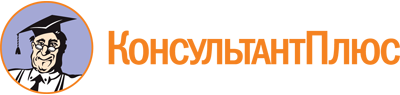 Постановление правительства Тульской области от 28.08.2017 N 366
(ред. от 28.04.2023)
"Об утверждении Порядка определения объема и предоставления из бюджета Тульской области субсидий некоммерческим организациям Тульской области, не являющимся государственными (муниципальными) учреждениями, на реализацию мероприятий, включенных в единый календарный план"Документ предоставлен КонсультантПлюс

www.consultant.ru

Дата сохранения: 12.06.2023
 Список изменяющих документов(в ред. Постановлений правительства Тульской областиот 22.01.2020 N 11, от 17.08.2021 N 507,от 28.04.2023 N 227)Список изменяющих документов(в ред. Постановлений правительства Тульской областиот 17.08.2021 N 507, от 28.04.2023 N 227)